اللجنة الدائمة المعنية بحق المؤلف والحقوق المجاورةالدورة السابعة والعشرونجنيف، من 28 أبريل إلى 2 مايو 2014مشروع جدول الأعمالمن إعداد الأمانةافتتاح الدورةاعتماد جدول أعمال الدورة السابعة والعشريناعتماد منظمات غير حكومية جديدةاعتماد تقرير الدورة السادسة والعشرين للجنة الدائمة المعنية بحق المؤلف والحقوق المجاورةحماية هيئات البثالتقييدات والاستثناءات لفائدة المكتبات ودور المحفوظاتالتقييدات والاستثناءات لفائدة مؤسسات التعليم والبحث والأشخاص ذوي إعاقات أخرىمسائل أخرى(أ)	تقرير منبر أصحاب المصالحاختتام الدورة[نهاية الوثيقة]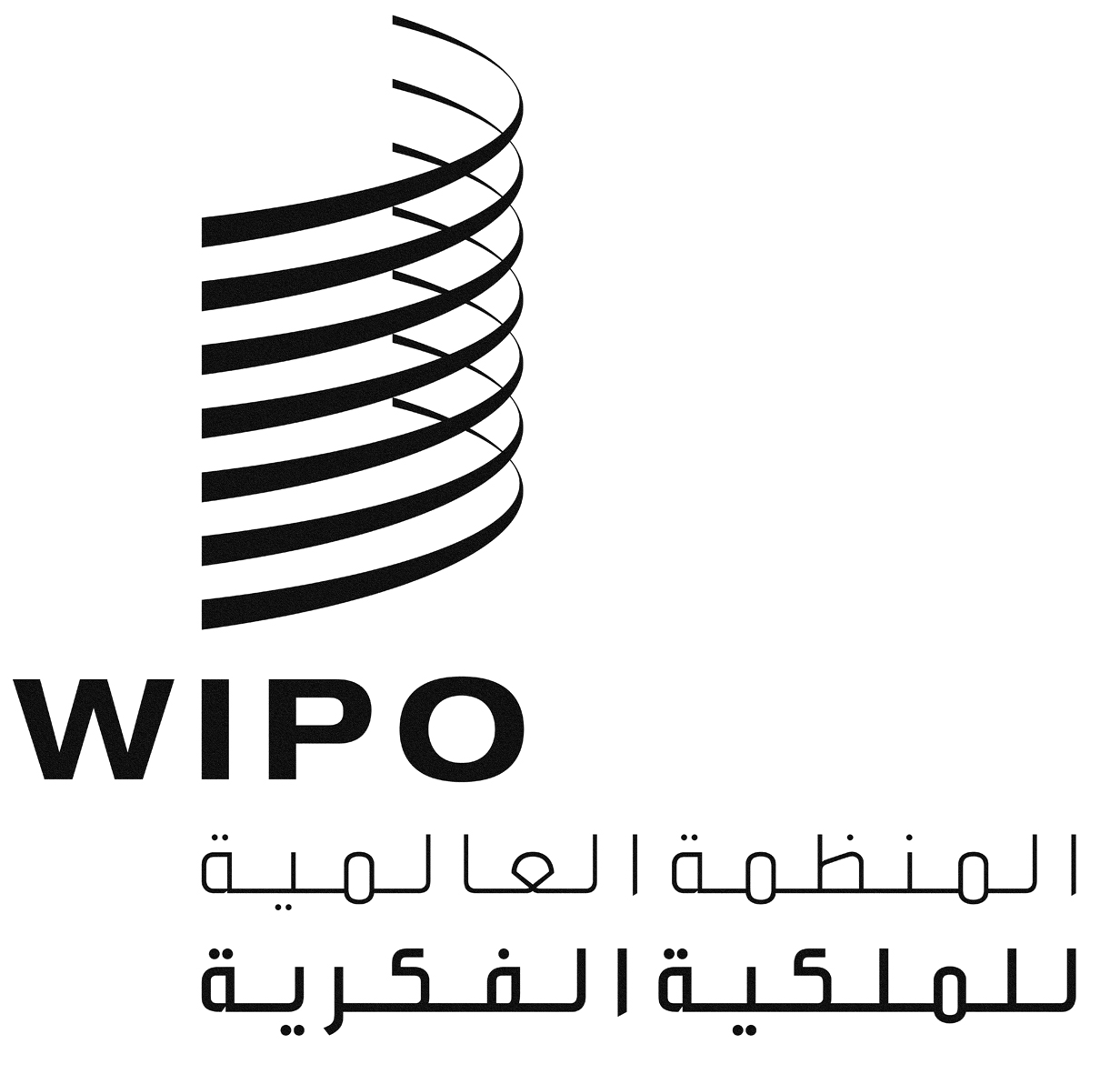 ASCCR/27/1 PROV.SCCR/27/1 PROV.SCCR/27/1 PROV.الأصل: بالإنكليزيةالأصل: بالإنكليزيةالأصل: بالإنكليزيةالتاريخ: 28 يناير 2014التاريخ: 28 يناير 2014التاريخ: 28 يناير 2014